附件20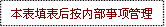 国家秘密事项变更（解除）审批表                             此表由承办人留存。申请部门承办人事项名称国家秘密变更／解除依据根据《合肥研究院涉密事项一览表》/XX甲方合同/XX上级文件/的规定，进行国家秘密变更/解除。（请严格按照此格式根据实际情况填写，否则本表无效）根据《合肥研究院涉密事项一览表》/XX甲方合同/XX上级文件/的规定，进行国家秘密变更/解除。（请严格按照此格式根据实际情况填写，否则本表无效）根据《合肥研究院涉密事项一览表》/XX甲方合同/XX上级文件/的规定，进行国家秘密变更/解除。（请严格按照此格式根据实际情况填写，否则本表无效）根据《合肥研究院涉密事项一览表》/XX甲方合同/XX上级文件/的规定，进行国家秘密变更/解除。（请严格按照此格式根据实际情况填写，否则本表无效）国家秘密变更／解除内容□1、原密级：          ；原保密期限:            ；原知悉范围：                                     根据上述依据，拟申请变更密级为：        ；保密期限为：        ；知悉范围：                          □2、根据上述依据，拟申请对该国家秘密事项进行解除。承办人签字：                     年   月   日□1、原密级：          ；原保密期限:            ；原知悉范围：                                     根据上述依据，拟申请变更密级为：        ；保密期限为：        ；知悉范围：                          □2、根据上述依据，拟申请对该国家秘密事项进行解除。承办人签字：                     年   月   日□1、原密级：          ；原保密期限:            ；原知悉范围：                                     根据上述依据，拟申请变更密级为：        ；保密期限为：        ；知悉范围：                          □2、根据上述依据，拟申请对该国家秘密事项进行解除。承办人签字：                     年   月   日□1、原密级：          ；原保密期限:            ；原知悉范围：                                     根据上述依据，拟申请变更密级为：        ；保密期限为：        ；知悉范围：                          □2、根据上述依据，拟申请对该国家秘密事项进行解除。承办人签字：                     年   月   日项目负责人审核意见：签字：           年   月   日项目负责人审核意见：签字：           年   月   日部门负责人审核意见：签字：           年   月   日部门负责人审核意见：签字：           年   月   日部门负责人审核意见：签字：           年   月   日定密责任人审批意见：签字：           年   月   日定密责任人审批意见：签字：           年   月   日定密责任人审批意见：签字：           年   月   日定密责任人审批意见：签字：           年   月   日定密责任人审批意见：签字：           年   月   日